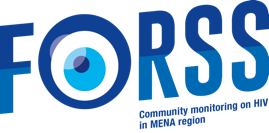 Termes De Référence 
Recrutement des collecteur.ice.s de données pour le projet FORSS de mobilisation communautaire contre le VIHContexteEn juin 2018, Solidarité Sida et ITPC-MENA, en partenariat avec des associations partenaires de la région MENA ont lancé le programme FORSS (FORmer, Suivre, Soutenir). Ce programme, financé par L’Initiative, vise à contribuer à l'accélération de la riposte VIH dans la région MENA en renforçant l'interaction entre les systèmes de santé communautaire et formel pour une prise en charge de qualité des PVVIH et groupes de populations clés.Au cœur de ce programme se trouve la mise en place d'observatoires communautaires, qui permettront de collecter et documenter les barrières à l’accès aux services et produits de santé existants au niveau local, national et régional. 	Le présent appel à candidatures concerne la recherche de collecteurs et collectrices de données, en charge d’administrer les questionnaires aux populations cibles sur sites.NB : les collectrices et collecteurs bénéficient d’une formation dispensée dans le cadre du programme FORSSMissions et responsabilités Collecte de donnéesLes collecteurs et collectrices de données auront pour mission de collecter des données de manière systématique et rigoureuse sur le terrain, conformément au protocole établi.Ils/elles devront mener des entretiens confidentiels avec les membres de la communauté, en veillant à respecter les normes d'éthique et de confidentialité les plus strictes.La qualité et l'intégrité des données collectées seront primordiales, avec l'obligation de transmettre régulièrement ces informations à l'équipe projet.Interaction Communautaire Les collecteurs et collectrices seront les ambassadeurs de FORSS au sein de la communauté, jouant un rôle essentiel dans l'explication de la mission et des objectifs des Observatoires de Veille Communautaires.Ils/elles devront établir des relations de confiance avec les membres de la communauté, favorisant ainsi une coopération fructueuse dans la collecte de données.Rapports et DocumentationLa rédaction précise et complète des rapports de collecte de données sera une compétence clé, fournissant des informations claires et exploitables.Les collecteurs et collectrices devront respecter strictement les échéances de soumission des rapports et garantir la précision des informations fournies.Profils demandés Pour être considérés pour ces postes de collecteurs et collectrices de données, les candidats devront remplir les critères suivants :Être âgé.e de 18 ans ou plus,Avoir un niveau d'éducation de l'enseignement supérieur.Une expérience antérieure dans la collecte de données ou dans des rôles de communication communautaire serait un atout,Posséder des compétences interpersonnelles exceptionnelles et une capacité avérée à établir des relations de confiance,Respecter rigoureusement les normes éthiques, en particulier la confidentialité des données et le non-jugement,Être capable de travailler de manière autonome et sous la supervision d'un responsable de collecte de données,Être disponible pour des missions de collecte de données sur le terrain conformément au calendrier du projet.Date limite de soumission des candidatures : le 5 Janvier 2024Personne de Contact : Pour soumettre votre candidature ou pour toute information complémentaire, veuillez contacter :Emna MejriChargée de projet FORSSemnamejriatl@gmail.com et atlsidatunis@gmail.comRappel de l'Importance des Valeurs Éthiques et du Code de Conduite :Le succès de notre mission repose sur le respect strict des valeurs éthiques et du code de conduite du programme FORSS. Nous rappelons à tous les collecteurs et collectrices de données l'impératif de respecter la confidentialité des informations, de traiter toutes les personnes avec dignité et respect, et de faire preuve d'une conduite professionnelle irréprochable en tout temps. Cette intégrité et cet engagement envers nos valeurs sont fondamentaux pour le succès de cette initiative.